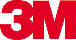 Presse-InformationNexcare Händedesinfektions-Gel: effizient gegen KrankheitserregerMit Handhygiene die Ansteckungsgefahr minimierenHygienebewusste haben es in der Grippezeit immer dabei: Nexcare Händedesinfektions-Gel in der praktischen Reisegröße passt in jede Tasche. Auch unterwegs beugt es in Sekundenschnelle der Ansteckung mit Krankheitserregern wie Viren und Bakterien vor.Im Herbst und Winter, wenn Grippe und grippale Infekte grassieren, steigt das Risiko sich anzustecken. Gerade über die Hände werden Krankheitserreger weitergegeben, selbst wenn man das Händeschütteln zur Begrüßung und beim Abschied vermeidet: Für die Übertragung reicht schon der Kontakt mit Türgriffen, Armaturen, Einkaufswagen, Tasten an Automaten oder Geldscheinen. Doch Nexcare Händedesinfektions-Gel hilft, die Ansteckungsgefahr zu minimieren – ganz ohne Wasser und Seife.Eliminiert 99,9 Prozent der Viren und Bakterien*)Empfohlen wird die Verwendung von Nexcare Händedesinfektions-Gel gerade unterwegs vor dem Essen und vor der Zubereitung von Lebensmitteln, nach dem Toilettengang und beim Umgang mit Kleinkindern und Kranken. Das Gel ist dank seines Ethanolgehalts von 70 Prozent hoch effizient. Es eliminiert 99,9 Prozent der Viren und Bakterien*) und zudem Hefepilze. Zudem ist das Händedesinfektions-Gel hypoallergen und trocknet selbst sensible Haut nicht aus. In praktischen Reisegrößen ist es in Apotheken und Drogerien erhältlich. Es handelt sich um ein Biozidprodukt für die menschliche Hygiene, das vorsichtig verwendet werden muss. Bitte vor Gebrauch die Kennzeichnung und Produktinformationen lesen.*) Viruzid (EN 14476+A1), Bakterizid (EN 1500, EN 13727), Levurozid (EN 1650)
Weitere Informationen unter www.nexcare.atNeuss, den 11. Oktober 2018Zeichen mit Leerzeichen: 1.580Über 3MDer Multitechnologiekonzern 3M wurde 1902 in Minnesota, USA, gegründet und zählt heute zu den innovativsten Unternehmen weltweit. 3M ist mit mehr als 90.000 Mitarbeitern in 200 Ländern vertreten und erzielte 2017 einen Umsatz von über 31 Mrd. US-Dollar. Grundlage für seine Innovationskraft ist die vielfältige Nutzung von 46 eigenen Technologieplattformen. Heute umfasst das Portfolio mehr als 55.000 verschiedene Produkte für fast jeden Lebensbereich. 3M hält über 25.000 Patente und macht rund ein Drittel seines Umsatzes mit Produkten, die weniger als fünf Jahre auf dem Markt sind.3M und Nexcare sind Marken der 3M Company.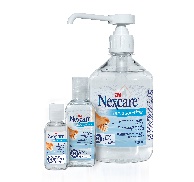 NEXCARE-GELMAINS-3FLACONS-FACE-CH.jpg: Nexcare Händedesinfektions-Gel hilft, die Ansteckungsgefahr zu minimieren – ganz ohne Wasser und Seife. Foto: 3MPresse-Kontakt 3M:	Christiane Bauch	Tel.: +49 2131 14-2457	E-Mail: cbauch@mmm.com	3M Deutschland GmbH	Carl-Schurz-Str. 1	41453 Neuss	+49 2131 14-0Kunden-Kontakt 3M:	Sabrina Wettstein, Tel.: +41 44 724 91 76	E-Mail: SWettstein@3M.com	Österreich		www.3M.com/at	https://www.3maustria.at/3M/de_AT/pressroom-alp/	https://twitter.com/3MAustria	https://www.facebook.com/3MAustria